Do Categories Matter?A study of refugee women’s experiences of intersectional inequalities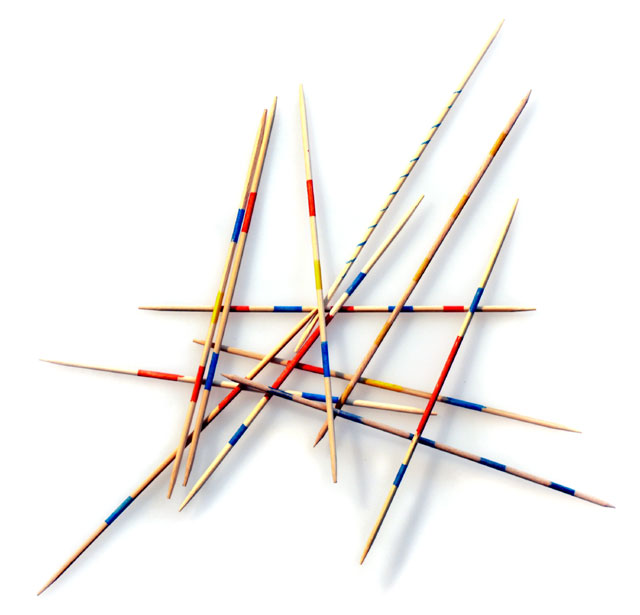 CCG, 10th semester, Aalborg University, 31 July 2012By Margrethe Svenstrup Thomassen			                  Pages: 79,5Supervisor: Peter Wilgaard Larsen			                  Characters: 190,799